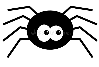 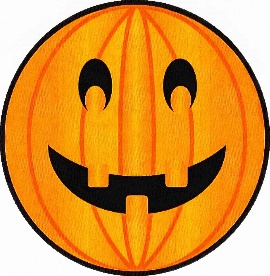 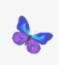 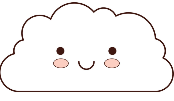 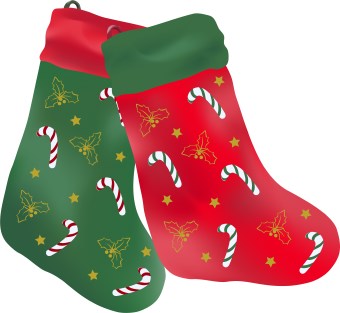 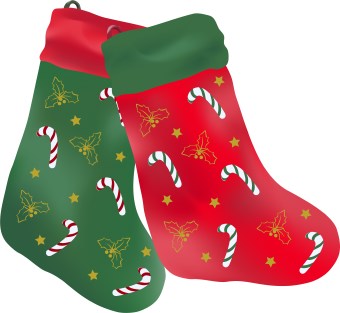 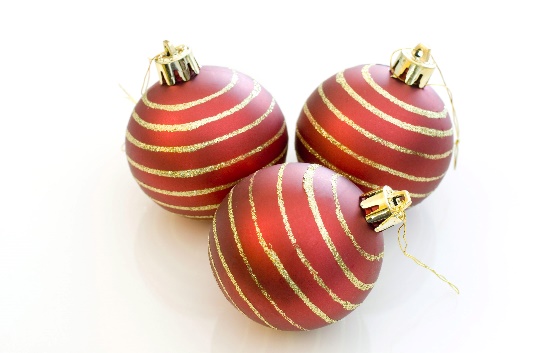 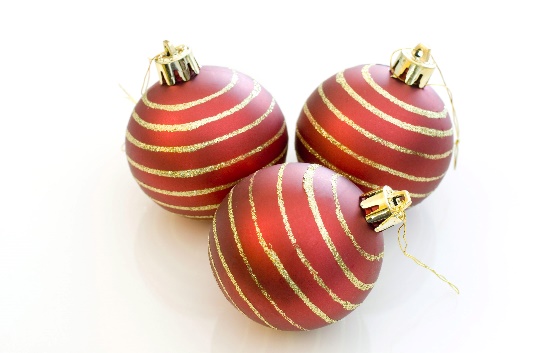 Please return your proud clouds by Friday 4th November 2022. 